Missouri RTNsRegional TransitionNetworks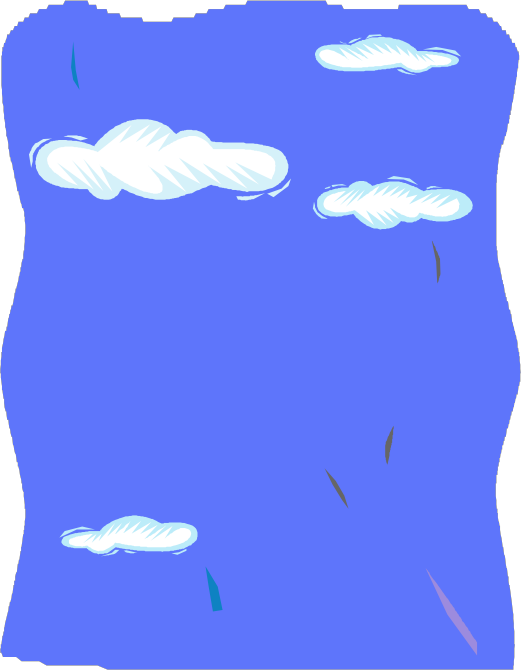 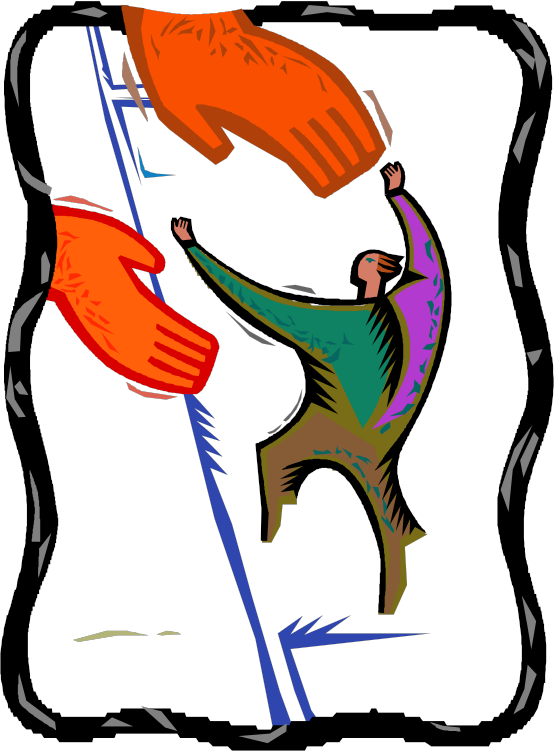 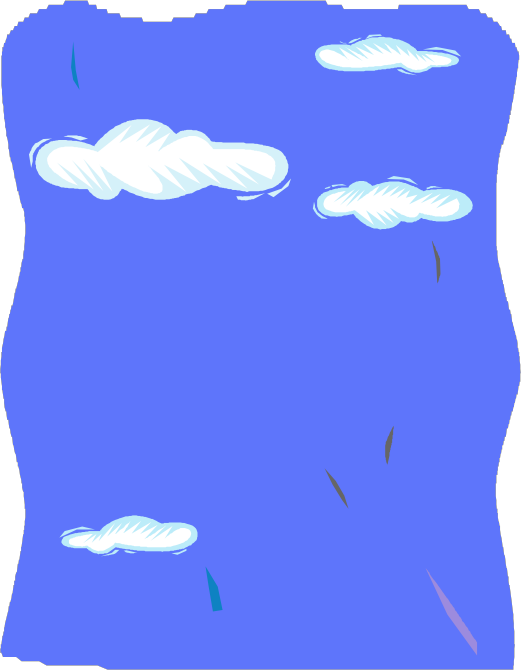 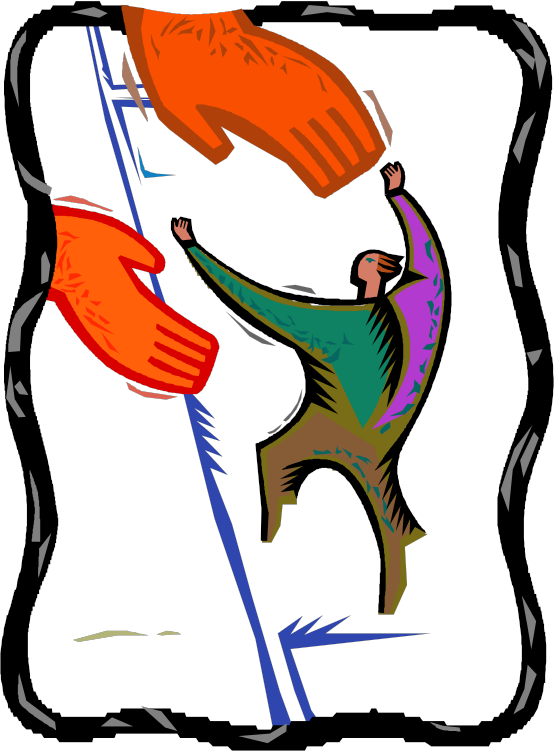 STELLARTransition Project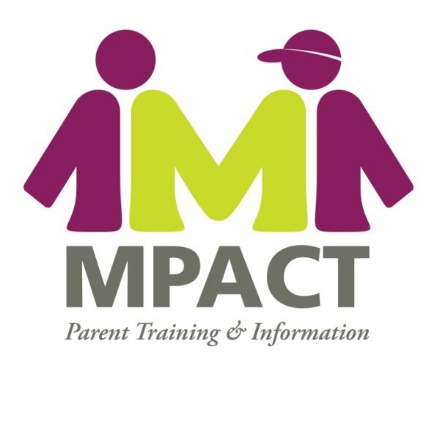 What is an RTN?An RTN is a Regional Transition Network. Each RTN is made up of community stakeholders in the areas of employment, independent living and education.The purpose of an RTN is to develop a local and sustainable group focused on employment and independent living for youth with disabilities.Each RTN will create partner- ships in the community that improve  employment and independent living options for youth withdisabilities.Who is on a RTN? RTN Members may include:MPACT Transition MentorsIndividuals with disabilitiesVR Counselor from area/regional officesCIL staff member from area/regional officeIndividuals with disabilitiesOther appropriate community members to include might be business community members, school district and regional community agencies representatives.What will RTNs do?Identify current effective practices and community resources and services for transitioning youth.Identify barriers and gaps in services related to employment for people with disabilities.Create action plans for addressing the barriers and gaps.Work toward alleviating barriers and gaps in services through information, resources and training.Disseminate information about employment options and best practices in the region to families, youth with disabilities, and agencies.When should RTNs meet?Meet as a group as soon as possible following identification of initial members.Share a snack/beverageGet to know one another and your roles in assisting youth and young adults with transition in your regionReview the purpose of the RTN:To develop a local and sustainable group focused on employment and independent living issues for youth with disabilitiesDetermine a group facilitator and a note takerIdentify any missing “links” and discuss strategies to include their representation in the RTNDiscuss transition resources in your community—the GOOD as well as gaps/barriers/your experiencesKeep the discussion positiveDetermine a date for your next meet- ing—when you will go through process of determining gaps and barriers and creating an action plan to address themIdentifying Barriers/GapsHave a discussionDocument the issues that arise—good, bad, and otherwiseConsolidate categories as necessaryPrioritize using sticky notes to voteHow about some assistance?Transition Resources and Online Trainings can be found on MPACT’s website at www.missouriparentsact.org on the Transition pages and the online training pages.Contact: Carrie Ragsdalecragsdale@missouriparentsact.orgPhone: 417-423-7695The creation of Regional Transition Networks by MPACT Transition Mentors is an activity provided through Project STELLAR Project (Supporting Transition to Engaged Lives by Linking Agency Resources)  STELLAR focuses on family involvement across school and adult service community systems. The project provides training and information about planning for the transition to postsecondary adult life to enable individuals with disabilities and their families to interact effectively with professionals from educational, vocational rehabilitation, and independent living systems.7421 Mexico Road, Suite 200St. Peters MO  63376Phone (TTY): (800) 743-7634Fax: (816) 531-4777Email: info@missouriparents.act